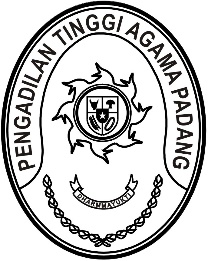 Nomor     	: W3-A/      /KP.04.6/8/2022	26 Agustus 2022Lampiran	: -Perihal	:	Panggilan Pelantikan Yth. Ade Armawi Paypas, S.Kom. Berdasarkan Surat Keputusan Sekretaris Mahkamah Agung Nomor 1004/SEK/Kp.I/SK/VIII/2022 Tanggal 01 Agustus 2022 tentang Pengangkatan Pertama Kali dalam Jabatan Pranata Komputer Keahlian a.n. Ade Armawi Paypas, S.Kom., maka kami mengundang Saudara untuk hadir pada acara Pelantikan yang Insya Allah akan dilaksanakan:Hari/Tanggal	: Senin/ 29 Agustus 2022Jam	: 09.00 WIB s.d. selesai Tempat	: Pengadilan Tinggi Agama Padang.	  Jl. By Pass KM. 24, Anak Air, PadangPakaian		: Pakaian KorpriKeterDemikian disampaikan dan terima kasih.Wassalam,Ketua,Zein AhsanNomor     	: W3-A/      /KP.04.6/8/2022	26 Agustus 2022Lampiran	: -Perihal	:	Panggilan Pelantikan Yth. Muhammad Andi Purwanto, A.Md.T. Berdasarkan Surat Keputusan Sekretaris Mahkamah Agung Nomor 1005/SEK/Kp.I/SK/VIII/2022 Tanggal 01 Agustus 2022 tentang Pengangkatan Pertama Kali dalam Jabatan Pranata Komputer Keterampilan a.n. Muhammad Andi Purwanto, A.Md.T., maka kami mengundang Saudara untuk hadir pada acara Pelantikan yang Insya Allah akan dilaksanakan:Hari/Tanggal	: Senin/ 29 Agustus 2022Jam	: 09.00 WIB s.d. selesai Tempat	: Pengadilan Tinggi Agama Padang.	  Jl. By Pass KM. 24, Anak Air, PadangPakaian		: Pakaian KorpriKeterDemikian disampaikan dan terima kasih.Wassalam,Ketua,Zein AhsanNomor     	: W3-A/      /KP.04.6/8/2022	26 Agustus 2022Lampiran	: -Perihal	:	Panggilan Pelantikan Yth. Richa Meiliyana Rachmawati, A.Md.A.B. Berdasarkan Surat Keputusan Sekretaris Mahkamah Agung Nomor 1009/SEK/Kp.I/SK/VIII/2022 Tanggal 1 Agustus 2022 tentang Pengangkatan Pertama Kali dalam Jabatan Arsiparis Terampil a.n. Richa Meiliyana Rachmawati, A.Md.A.B., maka kami mengundang Saudara untuk hadir pada acara Pelantikan yang Insya Allah akan dilaksanakan:Hari/Tanggal	: Senin/ 29 Agustus 2022Jam	: 09.00 WIB s.d. selesai Tempat	: Pengadilan Tinggi Agama Padang.	  Jl. By Pass KM. 24, Anak Air, PadangPakaian		: Pakaian KorpriKeterDemikian disampaikan dan terima kasih.Wassalam,Ketua,Zein Ahsan